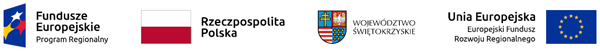 Załącznik nr 1OFERTA„Nadzór inwestorski dla zadania :Adaptacja części pomieszczeń Szkoły Podstawowej w Działoszycach na potrzeby Miejsko Gminnego Centrum Kultury-„ZAMAWAIJĄCY:Gmina DziałoszyceUl. Skalbmierska 528-440 DziałoszyceWYKONAWCA:NAZWA/PIECZĘĆ FIRMOWA: ……………………………………………………………………………………………………………………………………………………………………………………………………………………………………………………………………………………………………………………………………………………NIP:……………………………………………………………………………………WOJEWÓDZTWO:……………………………………………………………………………………MIEJSCOWOŚC:……………………………………………………………………………………ADRES POCZTOWY (KOD, POCZTA, KRAJ)………………………………………………………………………………………………………………………………………………………………………………………………………………………………………………………………E-MAIL, TELEFON, ADRES URL (JEŻELI JEST)……………………………………………………………………………………………………………………………………………………………………………………………………………………………………………………………………………………………………………………………………………………ADRES DO KORESPODENCJI (JEŻELI JEST INNY NIŻ W/W)…………………………………………………………………………………………………………………………………………………………………………………………………………………………………………………………………………………………………………………………………………………….Składając ofertę w postępowaniu na: usługi polegające na świadczeniu pełno-branżowych usług w ramach nadzoru z ramienia inwestora przy realizacji zadania inwestycyjnego realizowanego w ramach Regionalnego Programu Operacyjnego Województwa Świętokrzyskiego na lata 2014-2020 dla projektu pn. „Kompleksowa rewitalizacja miasta Działoszyce- etap II”.: Adaptacja części pomieszczeń Szkoły Podstawowej w Działoszycach na potrzeby Miejsko Gminnego Centrum KulturyOferujemy wykonanie W/W zamówienia za cenę ryczałtową brutto:.............................................. złsłownie złotych: ....................................................................................................................Cena zawiera należny podatek VAT2. Oferujemy ilość pobytów na budowie w ciągu jednego tygodnia przez cały okres realizacji zadaniawynoszący minimum ………………….. pobyty.Uwaga: W przypadku, gdy Wykonawca pozostawi niewypełnione miejsce, Wykonawca oświadcza, że ilość pobytów na budowiebędzie wynosić min. 2 w ciągu jednego tygodnia przez cały okres realizacji zadania. Zobowiązujemy się do wykonania przedmiotu zamówienia w terminie do dnia zakończenia robót budowlanych planowanych do …………………………………... wraz z okresem na dokonanie odbiorów i rozliczeń zadania, a także w okresie gwarancji i rękojmi.Oświadczamy, że zawarte w warunkach umownych Specyfikacji Istotnych Warunków Zamówienia zaproponowane przez Zamawiającego warunki płatności wynoszące 21  dni od otrzymania prawidłowo wystawionej faktury zostały przez nas zaakceptowaneOświadczamy, że zawarty w Specyfikacji Istotnych Warunków Zamówienia wzór Umowy został przez nas zaakceptowany i zobowiązujemy się w przypadku wybrania naszej oferty do zawarcia umowy na wyżej wymienionych warunkach w miejscu i terminie wyznaczonym przez Zamawiającego.Oświadczamy, że zapoznaliśmy się ze Specyfikacją Istotnych Warunków Zamówienia i nie wnosimy do niej zastrzeżeń oraz zdobyliśmy konieczne informacje do przygotowania oferty.Oświadczamy, że nie podlegamy wykluczeniu i spełniamy warunki udziału w postepowaniu.PODPISANO………………………….., dnia ………………………..........................................................................................imię, nazwisko, podpis i pieczątka lub czytelny podpis osoby uprawnionej(osób uprawnionych) do reprezentowania Wykonawcy